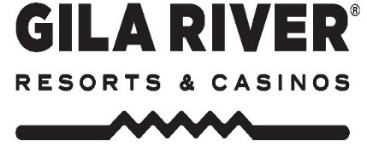 In-House Meeting RequestComplete & return this form to: catering@wingilariver.comEffective 9/14/18Meeting Name:Event Date:Requesting Department:Start Time:Requested by. Ext#:End Time:Manager or Director Approval: Manager or Director Approval: Meeting Room Requested: 	 Can you consider any property?:                     Yes          No  Can you consider any property?:                     Yes          No External Guests Attending:	                       Yes	       NoSeating for 	GuestsSeating for 	GuestsAV Requirements: (check all that apply)Meeting Room Setup: (check all that apply)Meeting Room Setup: (check all that apply)Flip ChartTheaterRoundsScreenConferenceCrescent RoundsProjectorClassroomStanding PodiumPolycom Speaker PhoneU-ShapeTabletop PodiumOther:Hollow SquareOtherFood & Beverage Requirements:Special Requests:Budget Transfer # / Billing Arrangements:Director Signature Approval Required for Internal Meeting Request including F&B & Audio VisualDirector Approval: 